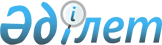 Мемлекеттік материалдық резервтен материалдық құндылықтарды броннан шығару туралыҚазақстан Республикасы Үкіметінің 2013 жылғы 15 қаңтардағы № 8 Қаулысы

      Жамбыл облысындағы табиғи сипаттағы төтенше жағдайдың салдарын жою бойынша бірінші кезектегі жұмыстарды қамтамасыз ету мақсатында Қазақстан Республикасының Үкіметі ҚАУЛЫ ЕТЕДІ:



      1. Осы қаулыға қосымшаға сәйкес мемлекеттiк материалдық резервтен материалдық құндылықтар броннан шығарылсын.



      2. Қазақстан Республикасы Көлік және коммуникация министрлігі мемлекеттік материалдық резервтің материалдық құндылықтарын белгіленген пунктке дейін тасымалдау және жеткізу үшін жылжымалы құрамды уақтылы беруді қамтамасыз етсін.



      3. Қазақстан Республикасы Төтенше жағдайлар, Қаржы, Көлік және коммуникация министрліктері осы қаулыдан туындайтын шараларды қабылдасын.



      4. Осы қаулы қол қойылған күнінен бастап қолданысқа енгізіледі.      Қазақстан Республикасының

      Премьер-Министрі                           С. Ахметов

Қазақстан Республикасы 

Үкіметінің      

2013 жылғы 15 қаңтардағы 

№ 8 қаулысына    

қосымша       

Мемлекеттік материалдық резервтен шығарылатын материалдық

құндылықтардың тізбесі
					© 2012. Қазақстан Республикасы Әділет министрлігінің «Қазақстан Республикасының Заңнама және құқықтық ақпарат институты» ШЖҚ РМК
				Р/с №Материалдық құндылықтардың атауыӨлшем бірлігіСаны1Төбе темірім2400002Жабын шифертн6113Кесілген тақтайм330004Ағаш бағанадана2605Шыным21000